	Lượng Tử Ánh Sáng	Mức nhận biết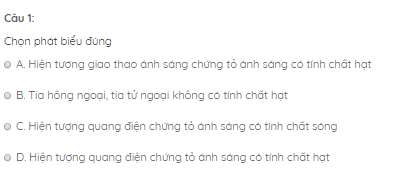 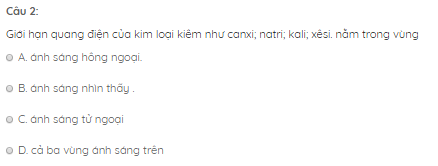 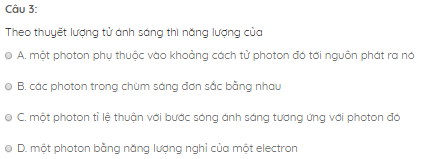 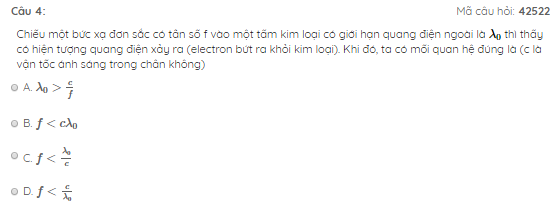 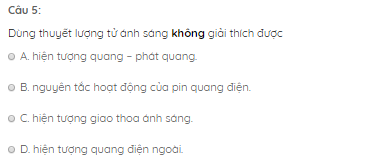 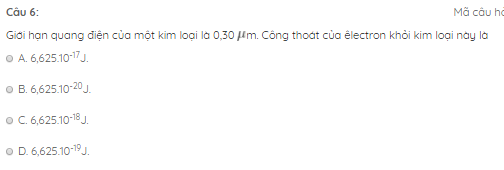 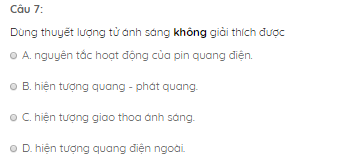 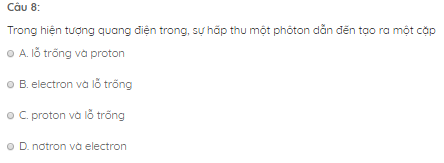 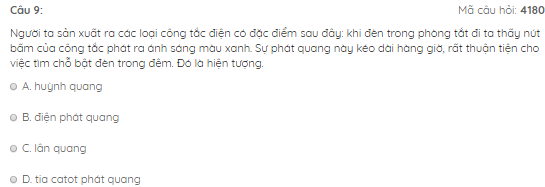 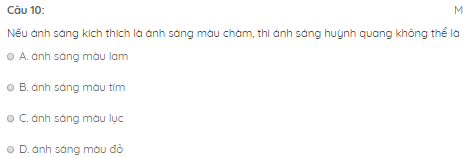 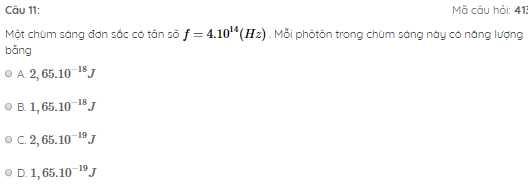 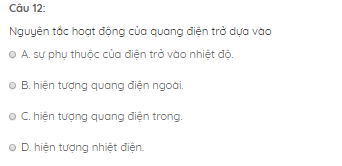 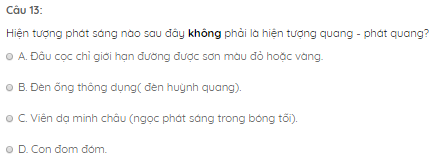 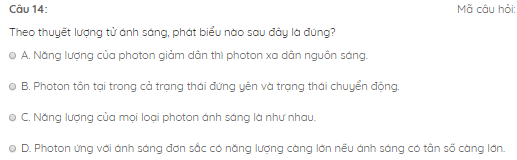 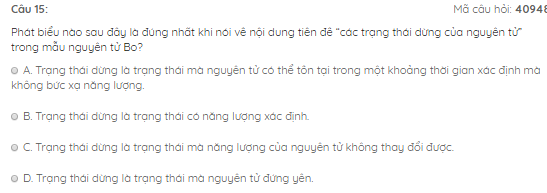 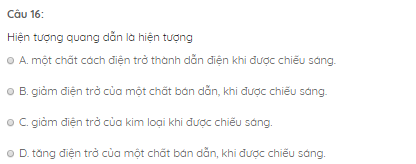 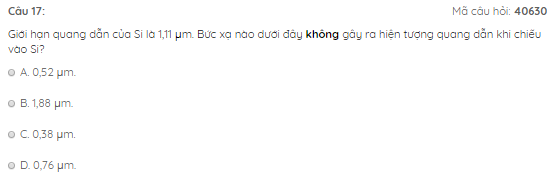 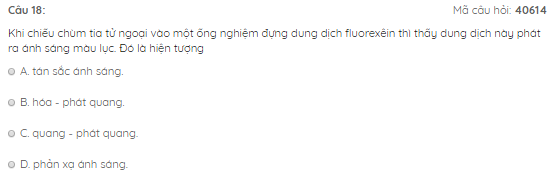 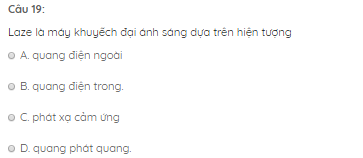 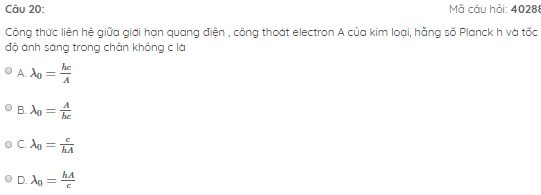 Mức thông hiểu: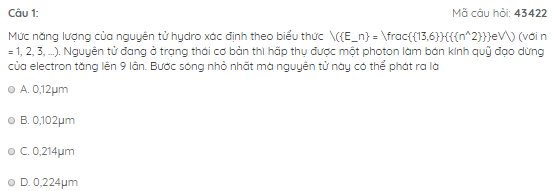 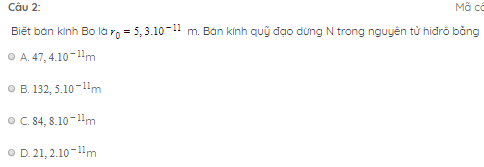 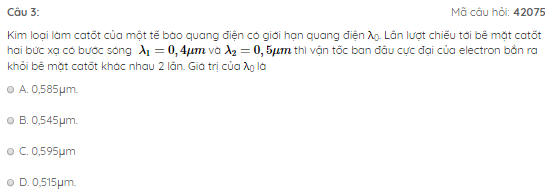 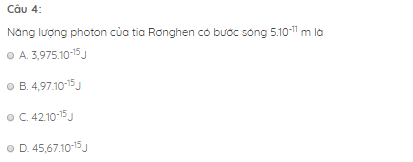 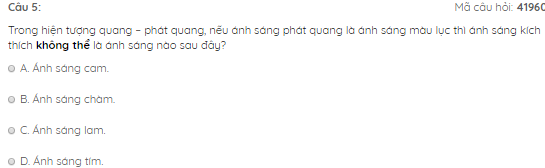 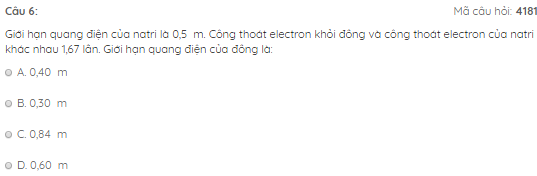 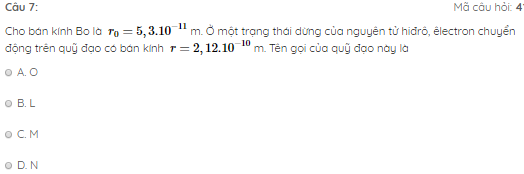 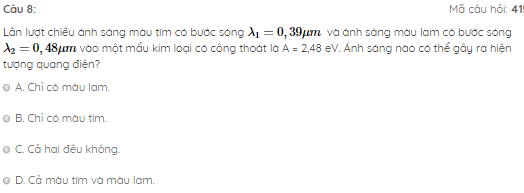 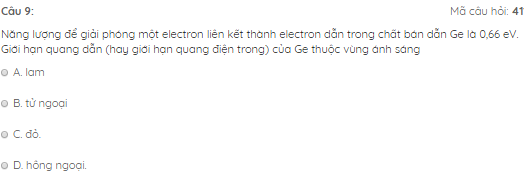 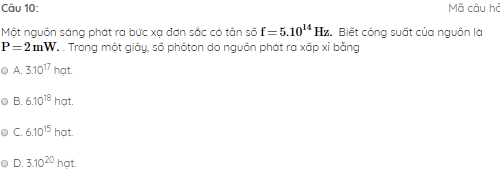 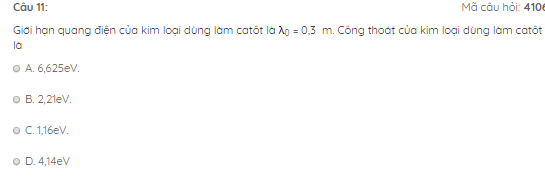 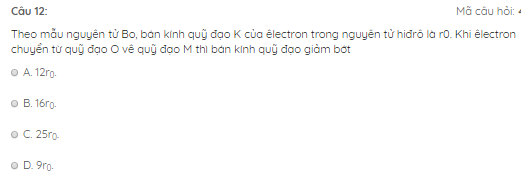 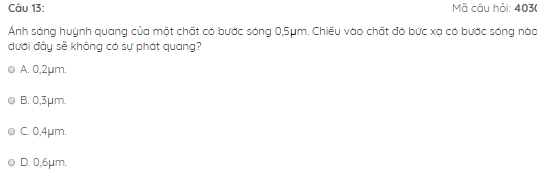 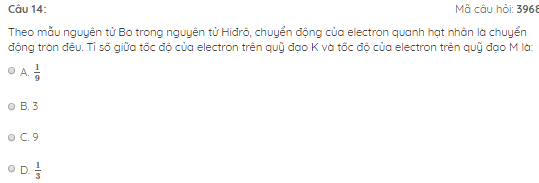 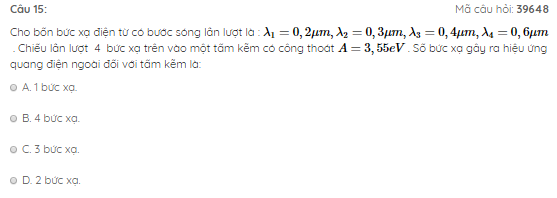 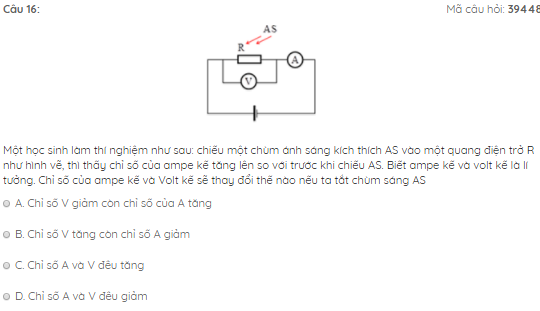 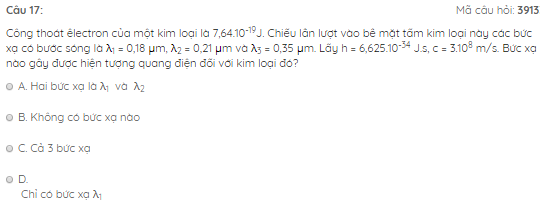 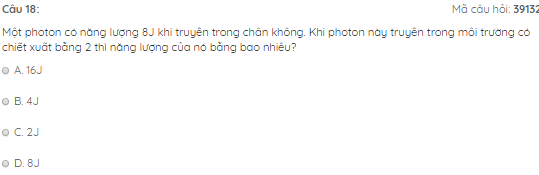 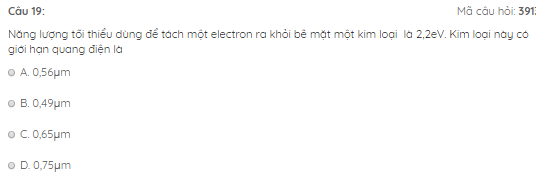 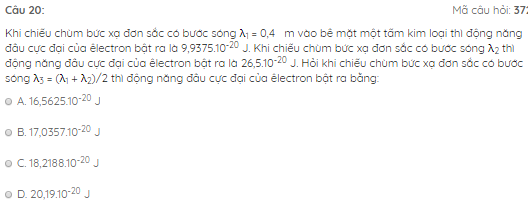 Mức vận dụng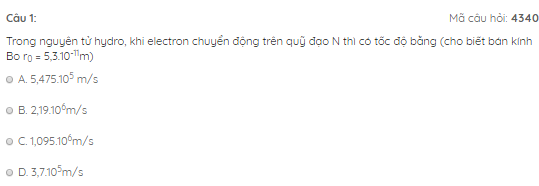 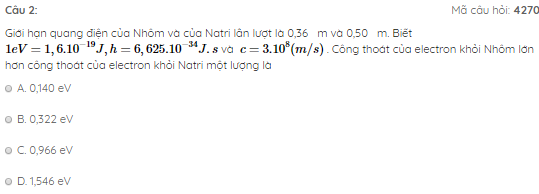 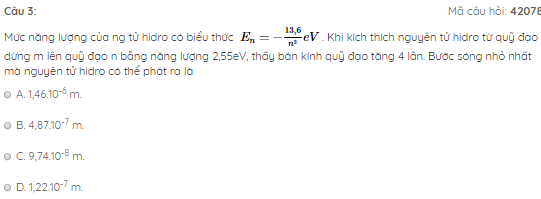 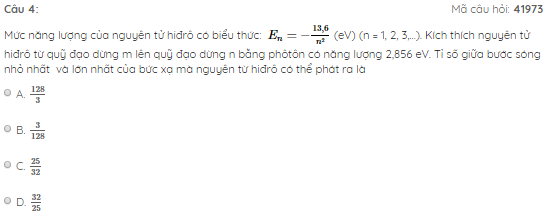 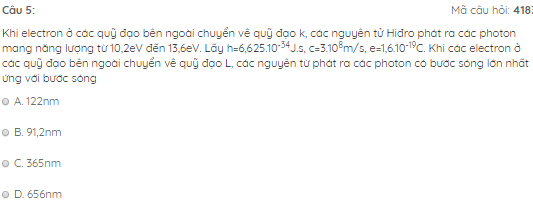 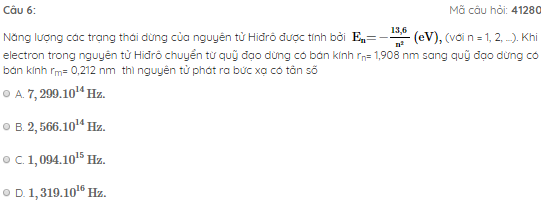 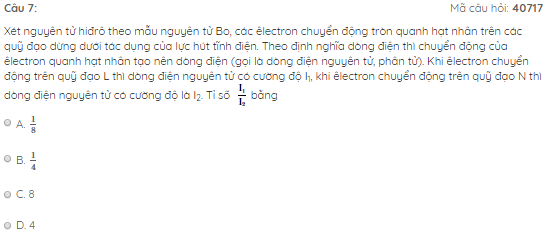 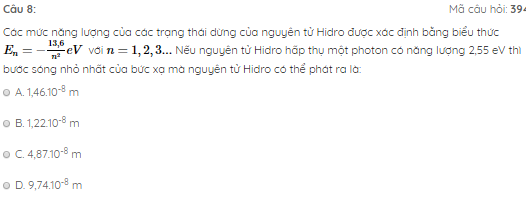 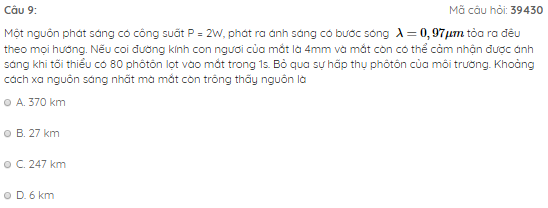 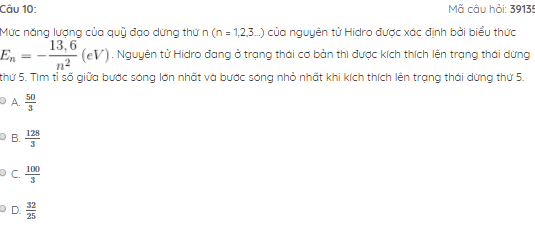 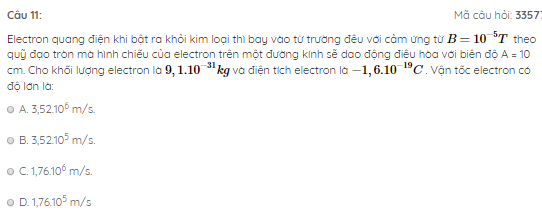 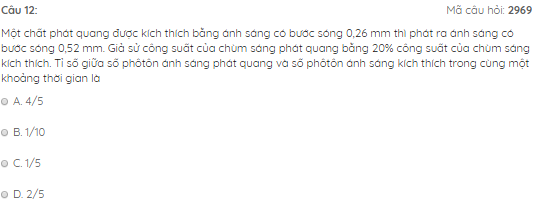 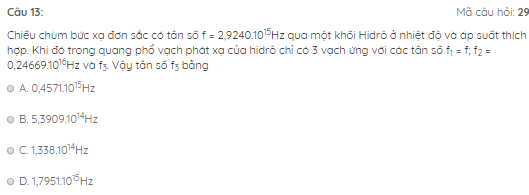 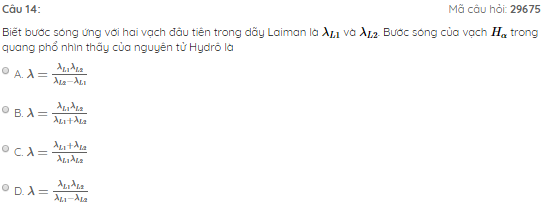 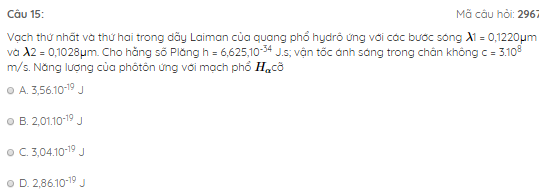 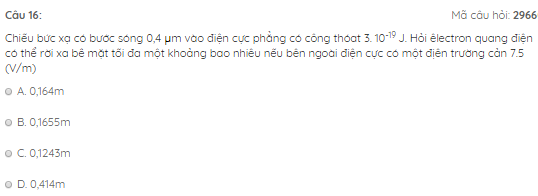 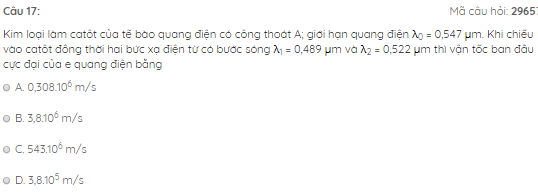 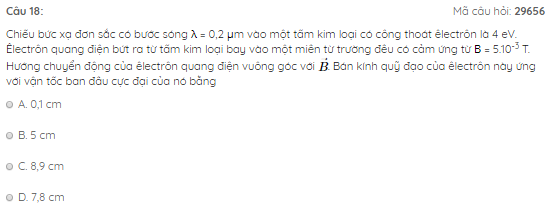 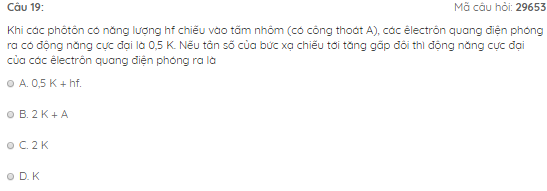 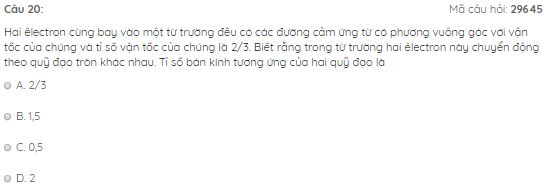 Câu 1DCâu 6DCâu 11CCâu 16BCâu 2BCâu 7CCâu 12CCâu 17BCâu 3BCâu 8BCâu 13DCâu 18CCâu 4ACâu 9CCâu 14DCâu 19CCâu 5CCâu 10BCâu 15ACâu 20ACâu 1BCâu 6BCâu 11DCâu 16BCâu 2CCâu 7BCâu 12BCâu 17ACâu 3BCâu 8DCâu 13DCâu 18DCâu 4ACâu 9DCâu 14BCâu 19ACâu 5ACâu 10CCâu 15DCâu 20DCâu 1ACâu 6ACâu 11DCâu 16ACâu 2CCâu 7CCâu 12DCâu 17ACâu 3CCâu 8DCâu 13ACâu 18ACâu 4BCâu 9CCâu 14DCâu 19ACâu 5DCâu 10BCâu 15CCâu 20A